Приложение № 7 к извещению опроведении открытого аукциона 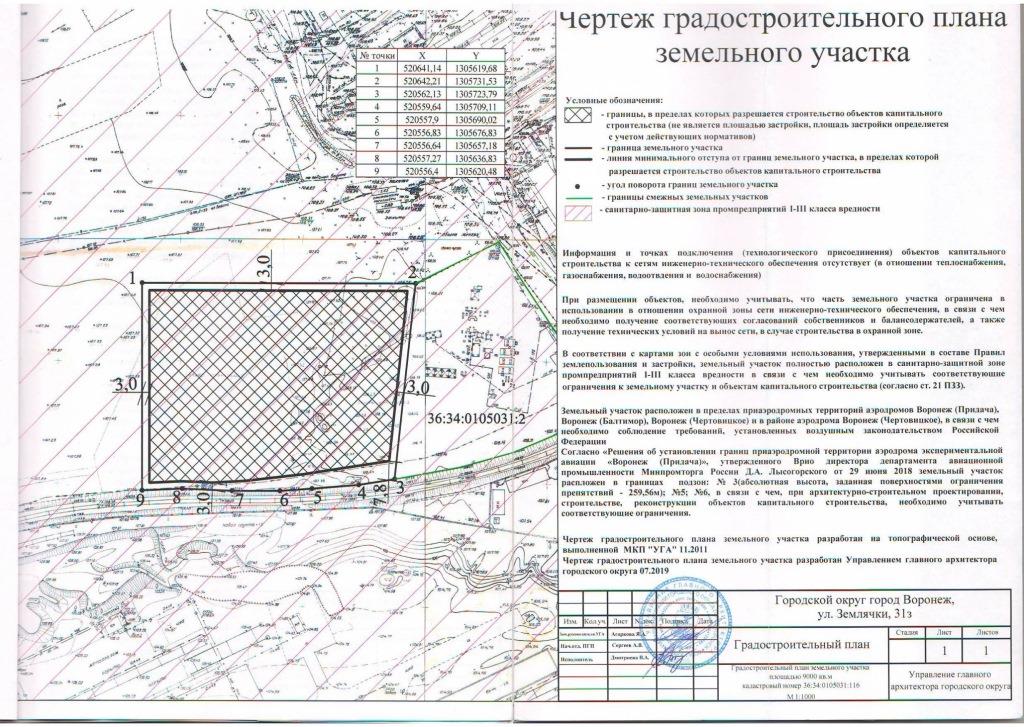 